NATIONAL ASSEMBLY QUESTION FOR WRITTEN REPLYQUESTION NUMBER: 1344DATE OF PUBLICATION:  MARCH 2016Ms V van Dyk (DA) to ask the Minister of Communications: (1)(a) What is the name of the CEO of the Media Development and Diversity Agency (MDDA) Chief Executive Officers that ever paid any amount of money into an MDDA staff member’s account to pay service providers; (a), (b) who approved the transfer of such monies to staff members’ accounts, (c) which service provider(s) was paid and (d) which supply chain procedures were followed in each specified instance; (2) whether the MDDA’s previous acting CEO, (name furnished) ever (a) authorised and/or (b) made payments into the MDDA’s current acting CEO’s, (name furnished), staff account to pay a service provider; if not, what is the position in this regard; if so, what are the relevant details? NW1492EREPLY: MINISTER OF COMMUNICATIONS(1)	(a) Duduzile Nchoba was the Acting CEO of the Media Development and 	Diversity Agency (MDDA) who paid money into an MDDA staff member’s 	account to pay service providers.	(b) Duduzile Nchoba and Talifhani Khubana (Acting CFO) approved the transfer 	of such monies to staff members’ accounts.	(c) The University of Witwatersrand (Johannesburg) was the service provider(s) 	paid.	(d) The following supply chain procedures were followed in line with the 	following regulations relating to emergency situations:Treasury Regulation 16A64The National Treasury Practice Note No 8 of 2007/2008, paragraph 3.4.3Supporting documents are available on site for inspection.(2)	(a) The MDDA’s previous acting CEO, (name furnished) authorised the 	payment.	(b) The details of payments made into the MDDA’s acting CEO’s, (name 	furnished), staff account to pay a service provider relate to the re-imbursement 	of printing costs incurred on behalf of MDDA by the said employee. MDDA had 	been requested to present hard copies of the SBP in Parliament and did not 	have the internal capacity to print these over-night and therefore acquired the 	services of a third party, that is, University of Witwatersrand.                MR NN MUNZHELELEDIRECTOR GENERAL [ACTING]DEPARTMENT OF COMMUNICATIONSDATE:MS AF MUTHAMBI (MP)MINISTER OF COMMUNICATIONSDATE: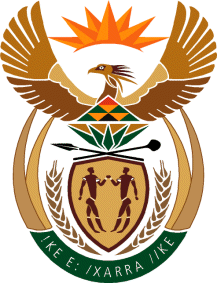 MINISTRY: COMMUNICATIONS
REPUBLIC OF SOUTH AFRICAPrivate Bag X 745, Pretoria, 0001, Tel: +27 12 473 0164   Fax: +27 12 473 0585Tshedimosetso House,1035 Francis Baard Street, Tshedimosetso House, Pretoria, 1000